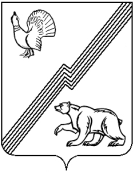 АДМИНИСТРАЦИЯ ГОРОДА ЮГОРСКАХанты-Мансийского автономного округа – Югры ПОСТАНОВЛЕНИЕот 01 декабря 2020 года                                                                                                               № 1767О внесении изменений в постановление администрации города Югорска от 13.04.2016 № 830 «О Порядке разработки бюджетного прогноза города Югорска на долгосрочный период»В соответствии со статьей 170.1 Бюджетного кодекса Российской Федерации, пунктом 4.3 Положения об отдельных вопросах организации и осуществления бюджетного процесса в городе Югорске, утвержденного решением Думы города Югорска от 26.09.2013 № 48:Внести в приложение к постановлению администрации города Югорска от 13.04.2016 № 830 «О Порядке разработки бюджетного прогноза города Югорска на долгосрочный период» (с изменениями от 28.12.2017 № 3351, от 17.02.2020 № 262) следующие изменения:Пункт 6 изложить в следующей редакции:«6. Департамент финансов администрации города Югорска в срок до 10 ноября текущего финансового года представляет в администрацию города Югорска  Бюджетный прогноз (проект бюджетного прогноза, проект изменений бюджетного прогноза) в составе документов и материалов, подлежащих предоставлению в Думу города Югорска одновременно с проектом решения о бюджете города Югорска на очередной финансовый год и плановый период.».1.2.	В пункте 7 слова «Проект Бюджетного прогноза (» заменить словами «Бюджетный прогноз (проект Бюджетного прогноза, ».2. Опубликовать постановление в официальном печатном издании города Югорска и разместить на официальном сайте органов местного самоуправления города Югорска.3. Настоящее постановление вступает в силу после его официального опубликования и распространяется на правоотношения, связанные с формированием бюджета города Югорска на 2021 год и на плановый период 2022 и 2023 годов.4. Контроль за выполнением постановления возложить на директора департамента финансов администрации города Югорска И.Ю. Мальцеву.Глава города Югорска                                                                                                А. В. Бородкин